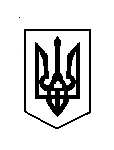 УКРАЇНАКОМИШУВАСЬКА СЕЛИЩНА РАДАОРІХІВСЬКОГО РАЙОНУ ЗАПОРІЗЬКОЇ ОБЛАСТІВосьмого скликання Перша сесіяРІШЕННЯ23 грудня 2016 року                                                                                     №  04Про обрання  секретаря  Комишуваської  селищної ради восьмого скликання         Керуючись п. 4 ч.1 ст. 26, статей 50, 59 Закону України «Про місцеве самоврядування в Україні», статями 3, 5, 10 Закону України «Про службу в органах місцевого самоврядування», ст. 56 Закону України «Про запобігання корупції», постановою Кабінету Міністрів України від 25.03.2015 № 171 «Про затвердження Порядку проведення спеціальної перевірки стосовно осіб, які претендують на заняття посад, які передбачають зайняття відповідального або особливого відповідального становища, та посад з підвищеним корупційним ризиком, і внесення змін до деяких постанов Кабінету Міністрів України», враховуючи протокол лічильної комісії № 03 від 23.12.2016 року «Про результати таємного голосування з обрання секретаря Комишуваської селищної ради Оріхівського району Запорізької області восьмого скликання», з метою  обрання секретаря Комишуваської селищної ради Оріхівського району Запорізької області восьмого скликання Комишуваська селищна радаВИРІШИЛА:         1.Обрати секретарем Комишуваської селищної ради Оріхівського району Запорізької області восьмого скликання Король Вікторію Леонідівну, депутата від виборчого округу № 05.         2. Доручити Король Вікторії Леонідівні здійснювати повноваження секретаря виконавчого комітету Комишуваської селищної ради Оріхівського району Запорізької області.         3.Припинити повноваження секретаря Комишуваської селищної ради сьомого скликання Король Вікторії Леонідівни, в зв’язку з набуттям нею повноважень секретаря Комишуваської селищної ради Оріхівського району Запорізької області восьмого скликання.         4.Контроль за виконанням даного рішення залишаю за собою. Селищний голова                                                                         Ю.В. Карапетян